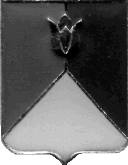 РОССИЙСКАЯ ФЕДЕРАЦИЯАДМИНИСТРАЦИЯ КУНАШАКСКОГО МУНИЦИПАЛЬНОГО РАЙОНА ЧЕЛЯБИНСКОЙ  ОБЛАСТИ  РАСПОРЯЖЕНИЕот  27.03.2020г.№ 172-рО проведении   профилактической акции «За здоровый образ жизни» В целях профилактики распространения коронавирусной инфекции,  социально опасных явлений, алкоголизма, наркомании в подростковой среде и распространения идей здорового образа жизни в соответствии с рекомендациями Межведомственной комиссии по делам несовершеннолетних  и защите их прав при Правительстве Челябинской области, планом работы комиссии по делам несовершеннолетних и защите их прав при администрации Кунашакского муниципального района на 2020 год, руководствуясь Федеральным законом от 24.06.1999 г. № 120-ФЗ  «Об основах системы профилактики безнадзорности и правонарушений несовершеннолетних»:1. Провести с 1 по 30 апреля 2020 года профилактическую акцию «За здоровый образ жизни» (далее - акция).2. Утвердить план мероприятий  акции (приложение 1), форму статистического отчета о результатах  акции (приложение 2). 3. Комиссии по делам несовершеннолетних и защите их прав при администрации Кунашакского муниципального района скоординировать деятельность соответствующих органов и учреждений в ходе проведения мероприятий акции.	4. Управлению социальной защиты населения администрации района (Кадырова А.З.), Управлению культуры, молодежной политики и информации (Абдуллина Л.Ф.), Управлению физической культуры, спорта и туризма (Батырханов Р.Р.), Управлению образования администрации района (Макмулова А.Р.),    МУ «Комплексный центр социального обслуживания населения»  (Блинова О.А.) предоставить в срок до 06.05.2020г. в комиссию по делам несовершеннолетних и защите их прав при администрации информацию о результатах акции.                                                            2           5. Рекомендовать Отделу МВД России по Кунашакскому району (Саматов Р.Р.), ГБУЗ «Районная больница с. Кунашак» (Рахматуллин Р.А.):           - обеспечить выполнение мероприятий, проводимых в рамках акции в пределах ведомственных полномочий;	 - предоставить в срок до 06.05.2020 года в комиссию по делам несовершеннолетних и защите их прав при администрации информацию о результатах акции. 6. Организацию  исполнения данного постановления возложить на  заместителя Главы района по социальным вопросам, председателя комиссии по делам несовершеннолетних и защите их прав Нажметдинову А.Т.Исполняющий обязанностиГлавы района                                                                                          Р.Г.Вакилов                                   План мероприятий профилактической акции«За здоровый образ жизни»  с 1 апреля по 30 апреля 2020 года.Председатель комиссиипо делам несовершеннолетнихи защите их прав                                                                      А.Т. Нажметдинова               Статистический отчето результатах проведения межведомственной профилактической акции "За здоровый образ жизни" в Кунашакском муниципальном районеПредседатель комиссиипо делам несовершеннолетнихи защите их прав                                                                               А.Т. Нажметдинова№ п/пНаименование мероприятийСроки проведенияОтветственные1.Оформление информационных  стендов  тематического материала с целью профилактики распространения коронавирусной инфекции,  употребления  табачных, наркотических и психотропных веществ, а также освещение положительных факторов  здорового образа жизни.в течение акции Рахматуллин Р.А.Батырханов Р.Р.Кадырова А.З.Макмулова А.Р.2. Проведение вебинаров, диспутов, бесед с учащимися, родителями по профилактике распространения коронавирусной инфекции, социально опасных явлений и пропаганде здорового образа жизнив течение акции Рахматуллин Р.А.Батырханов Р.Р. Макмулова А.Р.Саматов Р.Р.(по согласованию)3. Оказание медицинской, психолого-педагогической, юридической помощи несовершеннолетним и семьям, оказавшимся в трудной жизненной ситуации, в том числе онлайн-обращений.в течение акцииКадырова А.З.Блинова О.А.Макмулова А.Р.Саматов Р.Р. (по согласованию)4.Освещение в СМИ  мероприятий, проводимых в рамках акции «За здоровый образ жизни».в течение акцииДевальд Л.К. (по согласованию); члены КДН и ЗП5.Размещение информации в интернет-ресурсах о профилактике заражения коронавирусной инфекцией, меры безопасного поведения населения в период карантинав течение акцииЧлены КДН и ЗП6.Предоставление информации истатистического отчета по утвержденной форме в КДН и ЗП администрации района.         до 06.05.2020гЧлены КДН и ЗП                                                  Приложение  2                                                        к распоряжению                                                                                         Администрации Кунашакского                                                                    муниципального   района                                                                      от   27.03 2020г.  № 172-р                                   № п/пСведения о результатах работы2019 г2020 г1.Количество проведенных мероприятий, всего:1.в том числе: 1.- учреждениями социальной защиты населения1.- учреждениями и организациями образования1.- учреждениями дополнительного образования1.- учреждениями культуры1.- учреждениями здравоохранения1.- учреждениями физкультуры и спорта1.- органами по делам молодежи, в молодежной среде2.Количество прочитанных лекций в образовательных организациях, всего:2. - для подростков2.- для педагогов2.- для родителей3.Количество семинаров, встреч, круглых столов, диспутов, всего:3.- с учащимися 3.- родителями3.- педагогами4.Количество подростков, обратившихся за помощью, всего:4.в том числе:  4.- психолого-педагогической помощью4.- медицинской помощью4.- материальной помощью4.- защитой прав 5.Количество обращений несовершеннолетних, родителей (законных представителей), всего: 5.- в комиссию (отдел) по делам несовершеннолетних и защите их прав 5.- органы управления образования- органы социальной защиты населения- органы опеки и попечительства - органы здравоохранения   - службу занятости    - органы по делам молодежи- органы внутренних дел- обращений в другие службы (какие)6.Оказана помощь обратившимся несовершеннолетним и их родителям (законным представителям), всего:6.в том числе:  6.- медицинская6.- психолого-педагогическая6.- социально-правовая6.- материальная6.- другая (указать какая)7.Проведено проверок, рейдов, всего: 7.- проверено мест досуга несовершеннолетних7.- проверено мест концентрации несовершеннолетних7.- иные специализированные мероприятия8.Количество  представлений, информаций, писем направленных в органы и учреждения системы профилактики 9.Количество выступлений в средствах массовой информации10.Количество несовершеннолетних, состоящих на учете в наркологическом кабинете, всего: 10.из них систематически употребляющих10.- наркотические вещества10.- алкогольные напитки10.- токсические вещества 11.Количество организаторов акции, всего11.- работников органов внутренних дел11.- работников социальной защиты населения11.- работников образования11.- работников органов молодежи 11.- работников организаций культуры   11.- работников организаций здравоохранения 11.- работников организаций физкультуры и спорта11.- других (указать каких)11.- членов общественных детских организаций12.Количество участников массовых мероприятий, всего12.в том числе:   12.- спортивных соревнований и праздников-12.- творческих фестивалей и праздников-